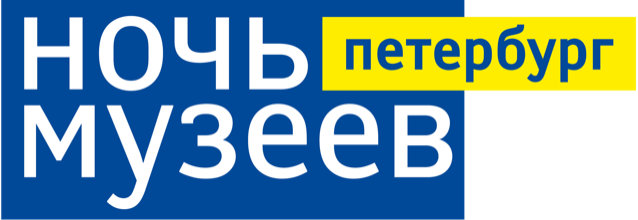 Уважаемые коллеги!Сообщаем о начале подготовки к «Ночи музеев – 2023». Она будет проводиться 20 мая 2023 года с 18:00 до 06:00.Просим Вас выбрать один из вариантов составления и проведения программы:1) Программа по сеансам. Как и в предыдущие два года программа планируется, исходя из сеансов продолжительностью не менее 60 минут. Внесите в соответствующие пункты заявки информацию о мероприятиях программы с учетом начала и окончания сеансов, о максимальном (комфортном для площадки) количестве посетителей одного сеанса, о том, начинается сеанс строго в указанное время или возможен временной люфт и присоединиться к сеансу можно в течение 15-30 минут от указанного времени.2) Программа без разделения на сеансы. Программа планируется без разделения на сеансы и без ограничений по времени посещения. В течение всего времени участия площадки в проекте (с 18:00 до 23:00 или с 18:00 до 06:00) посетители, добавившие выбранный музей в свой билет, могут посетить музей один раз в любое удобное для них время и находиться там столько времени, сколько пожелают.В соответствии с выбранным вариантом проведения программы заполните пп. 4.2, 4.3, 4.4 формы заявки. Билеты «Ночи музеев – 2023» будут продаваться только онлайн на сайте «Ночи музеев» и формироваться следующим образом: посетитель собирает себе билет из имеющихся в продаже сеансов. При этом программы музеев, выбравших формат работы со свободным потоком посетителей, будут выглядеть в билете как сеанс с 18:00 до 23:00 или с 18:00 до 06:00.Подготовленная программа должна соответствовать общей возрастной маркировке проекта 0+ и обязательно должна содержать события или мероприятия, подготовленные специально для «Ночи музеев», которые посетители смогут увидеть только в этот вечер/ночь.Темой «Ночи музеев – 2023» выбран «Опыт». 2023 год объявлен в России Годом педагога и наставника. В «Ночь музеев» мы предлагаем музеям и другим организациям культуры порассуждать об историческом опыте, передаче опыта от поколения к поколению, преемственности, жизненном опыте отдельного человека, формирующем его как личность, а также об опыте как эксперименте – важной составляющей практик ученого и художника. Текст заявки в формате .doc/.docx (Microsoft Word) и отсканированная копия заявки с подписью руководителя организации и печатью организации (только в формате .pdf, сохраненная единым документом) должны быть отправлены по электронной почте lange_nacht@mail.ru до 16 января 2023 г. включительно. Организаторы оставляют за собой право не рассматривать заявки, поступившие после указанной даты. Оригинал заявки с подписью руководителя организации и печатью организации может быть передан организаторам проекта позднее.В том случае, если организация заявляет об участии в проекте нескольких площадок с разными фактическими адресами (филиалов, отделов и т.п.), для каждой из площадок должна быть заполнена отдельная форма заявки на участие в проекте.Все присланные в срок заявки поступают на рассмотрение Экспертного совета «Ночи музеев», который оценивает программы и рекомендует либо не рекомендует их для участия в проекте. Экспертный совет проекта оценивает поданные заявки по следующим критериям:соответствие программы заданной теме проекта;творческий подход к составлению программы и раскрытию темы проекта;наличие в программе мероприятий, специально подготовленных для «Ночи музеев»;готовность работать с посетителями в строгом соответствии с форматом проекта.Заявки организаций, не являющихся государственными учреждениями культуры, не имеющих в своей практической деятельности музейной составляющей и/или не совпадающих с философией и принципами проекта, могут быть отклонены координаторами на этапе получения заявок.С уважением,координаторы «Ночи музеев»
Наталия Яблонская, тел. +7-921-315-72-72Алексей Павлов, тел. +7-921-948-68-78